Activity 1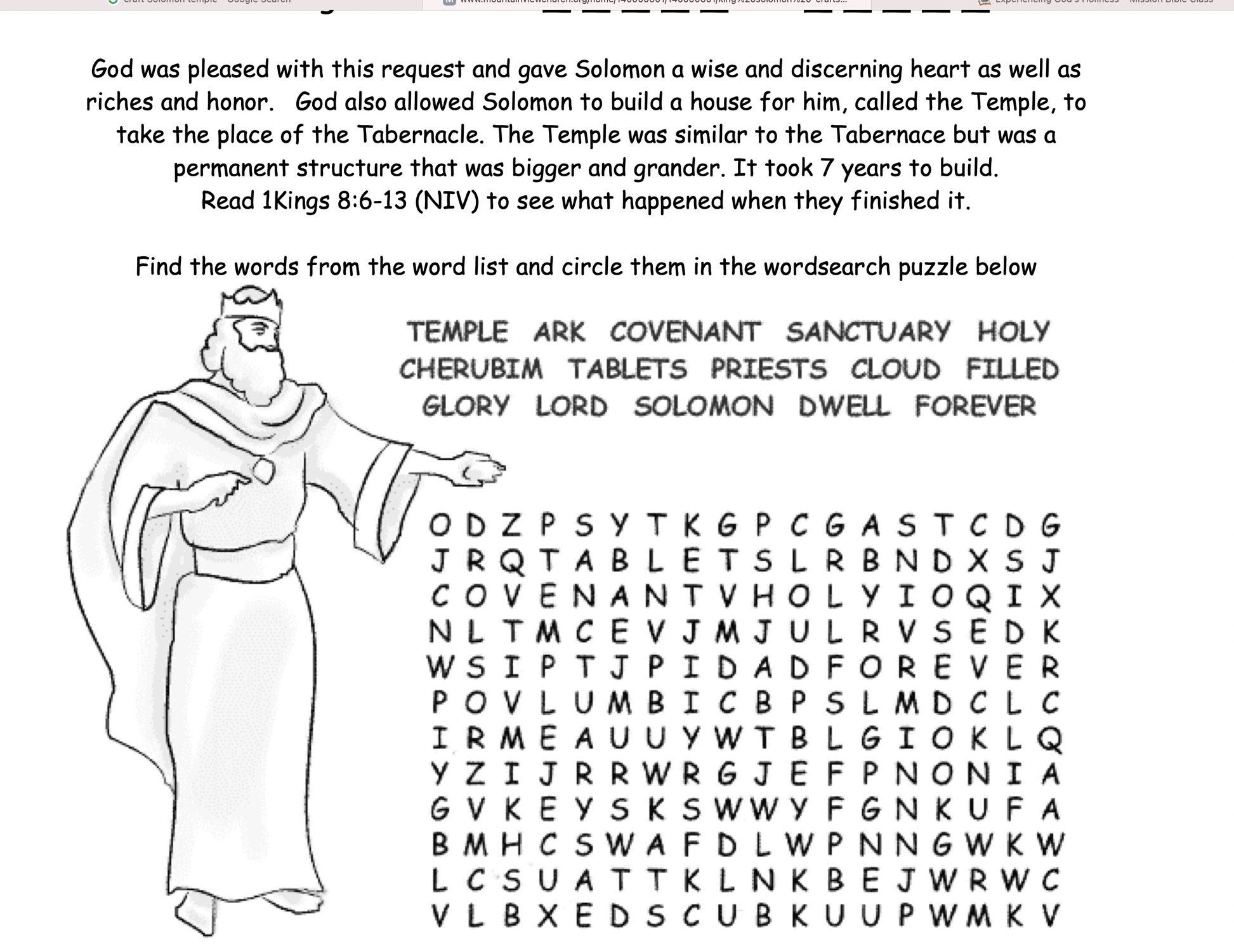 